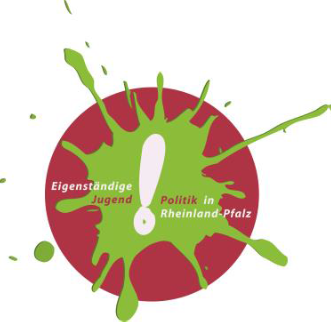 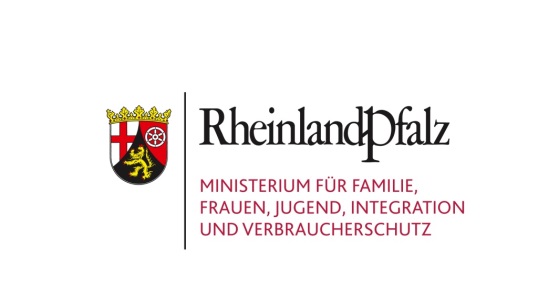 Sachbericht zu dervom Land Rheinland-Pfalz gewährten Zuwendungzur Förderung der Jugendarbeit im ländlichen RaumProjektname:	Förderjahr:		Ort, Datum	UnterschriftZahlenmäßiger Nachweis über dievom Land Rheinland-Pfalz gewährte Zuwendungzur Förderung der Jugendarbeit im ländlichen RaumProjektname:	Förderjahr:		Hiermit wird bestätigt, dass die Ausgaben notwendig waren, wirtschaftlich und sparsam verfahren worden ist und die Angaben im Verwendungsnachweis mit den Büchern und Belegen übereinstimmen. Ferner wird erklärt, dass die Allgemeinen und Besonderen Nebenbestimmungen des Zuwendungsbescheids beachtet wurden.	Ort, Datum	UnterschriftAngaben zum Projekt und zur personellen SituationAngaben zum Projekt und zur personellen SituationName:Anschrift:Telefon:Fax:E-Mail:Homepage:Zahl der im gleichen Aufgabengebiet insg. tätigen Mitarbeiter*innen:Beschäftigungsumfang:Kurzer Bericht über die Rahmenbedingungen bzw. Veränderungen der Rahmenbedingungen im BerichtsjahrDemographische Entwicklung, Zielgruppe, ggf. Einzugsgebiet, VeränderungenBesondere soziale Herausforderungen, Probleme (auf Seiten der Zielgruppe)Besondere Bedingungen bzw. Herausforderungen auf Seiten des Trägers/der Kommune/ des KreisesUmsetzung und Weiterentwicklung bzw. Neuorientierung der pädagogischen Konzeption im BerichtsjahrWelche Ziele hatten im Berichtsjahr Priorität?Welche Zielgruppen sollten insbesondere erreicht werden?Welche Schritte und konkreten Maßnahmen sah die Konzeption zur Umsetzung vor?An welchen Indikatoren wird die Zielerreichung festgemacht?Wie wird die Zielerreichung bewertet? Bitte geben Sie an, woran Erfolg oder Misserfolg festgemacht wird und wo ggf. Grunde für das Scheitern gesehen werden.Beteiligung von Kindern und JugendlichenWie wurde die Beteiligung der Zielgruppe sichergestellt? (z.B. fest installiertes Mitbestimmungsgremium, Fragebögen, Evaluation, Projektmethode)Zusammenarbeit mit anderen Verbänden, Organisationen und Einrichtungen sowie Mitarbeit in Gremien (Arbeitskreise, Ausschüsse)Informationsaustausch, Abstimmung von Maßnahmen etc., Zusammenführung von Ressourcen, Entwicklung gemeinsamer HandlungsstrategienPerspektivenWelche Konsequenzen ziehen Sie aus den Erfahrungen des Berichtszeitraumes?Hinweise/SonstigesEinnahmenBetrag in EuroZuwendung des Landes (Bescheid vom )Sonstige Landesmittel: EigenanteilDrittmittel: Sonstiges: SummeAusgabenBetrag in EuroSumme